DaphneIs mise Daphne.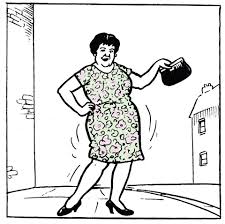 Tha mi trithead.Tha mi mòr.‘S toigh leam a bhith a’ fighe.Tha falt donn orm.Tha dreasa  orm.Tha còig bràithrean agus dà phiuthar agam.  Tha mi a’ fuireach ann an Glaschu.